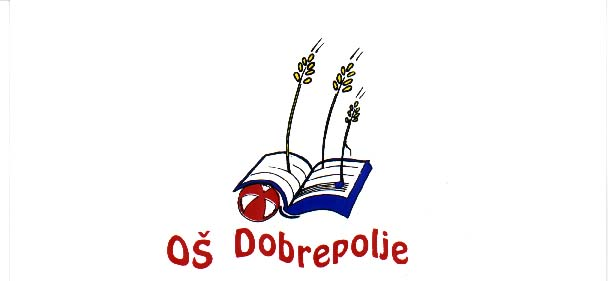 JVIZ OŠ DobrepoljeVidem 80, 1312 Videm - Dobrepolje                                                Julij, 2016                           ANKETA O ŽIVLJENJU UČENCEV V ŠOLI(analiza ankete)Pripravili: Metka Laharnar, Aleksandra HojnikŠtevilo vrnjenih anket in število učencev v letu 2015/2016Število učencevŠtevilo vrnjenih anketV šolskem letu je izpolnilo ankete  64,8 %  staršev.Analiza ankete 1.– 5. razredSOCIALNA KLIMA NA ŠOLI1.1.1 Moj otrok se v šoli dobro počuti.  *0 – ni odgovora na vprašanje1.1.2 Zadovoljen sem z vzdušjem, ki vlada na šoli.1.1.3 Zaradi nemira v oddelku moj otrok ne more slediti pouku.1.1.4  Moj otrok je pogosto žrtev nasilja s strani učencev.1.1.5 Mojega otroka je strah ustnega ocenjevanja.1.1.6 Mojega otroka je strah pisnega ocenjevanja.1.1.7 Mojega otroka je strah športnih aktivnosti.1.1.8 Mojega otroka je strah sošolcev.1.1.9 Mojega otroka je strah učiteljev.REZULTATI:Da se otrok v šoli ne počuti dobro, je odgovorilo 2,9 % staršev.Z vzdušjem, ki vlada na šoli je povsem zadovoljnih 43,8 % ,zadovoljnih pa  48,9 % staršev, 5, 1  %  staršev z vzdušjem na šoli ni zadovoljnih.S trditvijo, da zaradi nemira v razredu njihov otrok ne more slediti pouka se povsem strinja 7,3 % in strinja 7,3 % staršev. 80,3 % staršev se s trditvijo ne strinja.Da je otrok pogosto žrtev nasilja s strani učencev, trdi  6,5 % staršev. Ustnega ocenjevanja je strah  17,5 % učencev. 77,4 % otrok ni strah ustnega ocenjevanja. Pisnega ocenjevanja je zelo strah 2,9 %, strah 13,9 % učencev. 77,4 %otrok ni strah pisnega ocenjevanja. Na vprašanje ni odgovorilo 5,8 % anketirancev.Športnih aktivnosti se boji 5,4 % učencev. Na vprašanje ni odgovorilo 5,8 % anketirancev.Sošolcev se zelo boji 1 učenec, boji pa 6 (4,4%) učencev. Na vprašanje ni odgovorilo 6,6 % anketirancev.Učiteljev se boji 3,7 % učencev. Na vprašanje ni odgovorilo 11,7 % anketirancev.DOMAČE NALOGE1.2.1 Domače naloge so za znanje učencev nujno potrebne.1.2.2 Moj otrok redno dela domače naloge.1.2.3 Doma redno preverjam domače delo mojega otroka.1.2.4 Mojemu otroku pomagam pri učenju.Na kakšen način mu skušate pomagati:dodatna razlaga (27),spraševanje (18),skupno ponavljanje učne snovi (13),pripravim dodatne vaje, učni list (13),preverjanje znanja pred ocenjevanjem (6),Skupno branje (6),spodbuda za pisanje domačih nalog (5),pomoč pri večjih projektih, plakatih, govornih nastopih (3),preverjanje domačih nalog (3),usmerjanje otroka (3),razlaga navodil,skozi igro do več znanja,uvajanje ''zabavnega'' računanja,utrjevanje,branje navodil,pohvala,dodatna pomoč pri slovenščini (branje),sprotno delo,računanje,priprava zapiskov,miselni vzorci. 1.2.5 Osnovna šola bi morala učencu privzgojiti učne navade.KOMENTARJI OB PREDPOSTAVKI, DA TRDITEV NE DRŽI: SPLOH NE DRŽI (1)Učne navade morajo učencu privzgojiti starši.To morajo otroci pridobiti od staršev, v šoli samo nadgrajujemo.NE DRŽI (2)Ker je to naloga staršev v sodelovanju z otrokom in šolo (2).Starši so tisti, ki učencu privzgajajo učne navade.Šola lahko pomaga privzgojiti, vzgoja pa je na starših.Za otroke in vzgojo so v prvi vrsti odgovorni starši, v primeru težav bi bilo smiselno iskati rešitve skupaj s šolskimi delavci, na pa da se krivdo za težave prelaga samo na šolo.Učne navade otrok pridobi doma.To je polovica naloga staršev in polovico naloga šole.Menim, da smo za to odgovorni starši. Otroku je potrebno jasno povedati, da je šola na prvem mestu, vse druge stvari pa pridejo na vrsto, ko naredi vse potrebno za šolo.V osnovi šoli si mora otrok privzgojiti učne navade, ne šola. Pri tem moramo biti vztrajni starši. Naloga šole je, da snov otroku ustrezno poda. Učne navade otrokom privzgojimo starši s pomočjo osnovne šole.Starši smo prvi, ki bi otrokom morali privzgojiti učne navade.Šola oz. učitelji morajo podati snov in jo razložiti, doma pa se morajo naučiti in dobiti učne navade.KOMENTARJI OB PREDPOSTAVKI, DA TRDITEV DRŽIDRŽI (3)Starši morajo skupaj s šolo otroka navajati na učne navade.Tako starši kot šola morajo otroku privzgojiti učne navade.Določene navede človek pridobi ob ponavljajočih opravilih, ki so vnaprej določena. V podaljšanem bivanju se opravi domača naloga.Domače naloge – obvezne.Učitelj bi moral sodelovati z otrokom in starši pri težavah, disleksija… prepoznati težave pri otrocih. Ustrezen pristop učitelja do otroka, izvajanje primernih metod in učna pomoč otroku s težavami.Naloge so preveč obsežne. Znanje se samo podaja in se ne preverja razumevanja. V testih se išče neznanje. Po mojem mnenju so 3 strani A4 preobsežen test za 9. letnega otroka.Starši bi morali, šola pa mora spodbujati.Večinoma starši, deloma šola.V šoli se ne nauči oz. najbrž ne sledi dovolj – doma je potrebno kakšno snov naučiti čisto iz začetka.Drži, ker če v OŠ tega ne pridobi, bo kasneje imel z učenjem težave, ker bo vse težje.Učenec se mora sam zavedati, kako pomembno je učenje.Šola in starši morajo privzgojiti učne navade. Najbolj pa smo za to odgovorni starši.Te učne navade morajo delno prinesti od doma, nove delovne navade morajo prisvojiti v šoli.Pri privzgajanju učnih navad imajo pomembno vlogo tudi starši.Zato, ker v šoli lažje sledi uri kot doma.Vsi v odnosu smo povezani. Otrok naj se v šoli dobro počuti; brez nepotrebnih vsebin in zahtev učiteljev, brez pripomb in opazk. Vsi vpleteni z otrokom vred moramo prevzeti odgovornost za otrokove delovne in učne navade.V smislu, da nadaljuje domače delo staršev. Vedno morajo biti starši tisti, ki vzgajajo, šola le pomaga.POVSEM DRŽI (4)Privzgojiti bi jih morala osnovna šola skupaj s starši, saj če jih sedaj ne bodo dobili, jih verjetno tudi kasneje ne bodo.Redne domače naloge in pregled le-teh, nenapovedano ocenjevanje s +, O, - znaki ocenjevanja.Otrok mora vedeti, da je učenje sproti zelo pomembno, saj mu bo to prišlo prav v življenju nasploh. Če se učimo sproti, doma ostane več časa za druge aktivnosti z družino.Poslanstvo šole je vzgoja in izobraževanje.Zato, ker je v šoli, da se kaj nauči.Z vzpodbudnim pogovorom, da so učne navade pomembne v nadaljnjem življenju.Če bi imelo večje posledice, ko prideš brez domače naloge v šolo.Naloge in zahtevnost nalog mora biti na stopnji, ki omogoči, da otrok sam opravi nalogo. Plakate bi lahko npr. delali v šoli, da bi se spodbudilo otroke, da sami razmišljajo, da iščejo rešitve, da se jih usmeri tako, da razumejo, kaj je pomembno in da tako nalogo opravijo sami. Šola je institucija, v kateri se pričakuje, da si bo otrok privzgojil učne in delovne navade, prav tako pa, ker je otrok v šoli 1/3 dneva.Šola naj bi poleg znanja posredovala tudi veščine in znanja, kako določeno znanje pridobiti, delo opraviti.Časa se posveča načinom učenja. Pouk temelji samo  na podajanju snovi, premalo pa na utrjevanju.Otroci se ne znajo učiti. Potrebno bi bilo posvetiti posebno uro temu, kako se učiti. Otroci bi morali imeti metode učenja nekje napisane. Potrebno je pravilo, da doma na glas sami ali vpričo staršev (mlajši) preberejo dnevno predelano snov. Tako bi vsaj ne pozabljali sproti . Ne samo šola, ampak šola in družina jim morata vzbuditi zavest, da se učijo zase in skozi celo življenje.Ker starši želimo, da so otroci samostojni, da se znajdejo v različnih življenjskih situacijah.Poleg učne snovi naj bi se otrok naučil veščin, kako do določenega znanja priti, ga pridobiti. Pozneje opravljati delo.Z domačo nalogo, sprotnim učenjem.Ker so učne navade bistvenega pomena za uspeh v srednji šoli in na fakulteti. 1.2.6 Koliko časa dnevno porabi vaš otrok za učenje in domače naloge?  REZULTATI:Da so domače naloge za znanje učencev pomembne meni večina staršev – to je  98,5 %  staršev.    1,5  % jih meni, da niso tako nujno pomembne.95,6 %  otrok redno dela domače naloge. 3,6 % staršev poroča, da njihovi otroci ne delajo redno domačih nalog.Domače delo svojih otrok preverja 86,1 % staršev. 10,2 % staršev tega ne počne. 3,6 % staršev na to vprašanje ni odgovorilo.Pri učenju svojim otrokom pomaga 87,6 % staršev. Pomagajo jim predvsem z dodatno razlago učne snovi, dodatnimi vajami, preverjanjem njihovega znanja, spraševanjem, pregledom domačih nalog, pripravo dodatnih učnih listov, nekaj staršev je poročalo tudi o skupnem branju.S trditvijo, da bi osnovna šola morala učencem privzgojiti učne navade, se povsem strinja 24,8 % staršev, strinja 48,2 % staršev, ne strinja pa 14,6 % staršev. 12, 4 % staršev na to vprašanje ni odgovorilo.38,7 % otrok za učenje in domače naloge porabi do 1 uro dnevno, 48,2 % od 1 do 2 uri,     11, 7 % od 2 do 3 ure. 1,5 %, anketirancev ni odgovorilo na vprašanje.OCENJEVANJE ZNANJA IN SODELOVANJE Z UČITELJI1.3.1 Moj otrok je dobro seznanjen s kriteriji ocenjevanja pri posameznih predmetih.1.3.2 Dobro sem seznanjen s kriteriji ocenjevanja.1. 3. 3 Moj otrok me sproti obvešča o svojih ocenah.1.3.4 Menim, da bi bilo boljše, da bi se vzgojni predmeti ocenjevali z opisnimi ocenami.1.3.5 Z učitelji dobro sodelujem.1.3.6  Če nisem zadovoljen z oceno svojega otroka, se o tem pogovorim z učiteljem predmeta.1.3.7  Redno prihajam na govorilne ure (k razredniku).1.3.8 V času govorilnih ur se posvetujem tudi z učitelji ostalih predmetov.Starš 3. razreda je pripisal: Na govorilnih urah ni učiteljice podaljšanega bivanja. Za folkloro in pevske vaje ni govorilnih ur.REZULTATI:97,8 % staršev meni, da so njihovi otroci dobro ali zelo dobro seznanjeni s kriteriji ocenjevanja. 2,2 %  staršev trdi, da njihovi otroci niso dobro seznanjeni s kriteriji ocenjevanja.  92 % staršev je seznanjenih s kriteriji ocenjevanja, za 5,1 % staršev to ne velja.2,9 % učencev svojih staršev ne obvešča redno o svojih dosežkov ali ocenah. 2,9 % staršev na to vprašanje ni odgovorilo.49,6 % staršev se ne strinja s trditvijo, da bi bilo bolje, da bi se vzgojni predmeti ocenjevali z opisnimi ocenami.94,9 % staršev meni, da z učitelji dobro ali pa zelo dobro sodeluje. Nihče ne trdi, da z učitelji ne sodeluje dobro. Na vprašanje ni odgovorilo 5,1 % staršev.39,2  % vprašanih se ne pogovori z učiteljem predmeta, kadar niso zadovoljni z oceno svojega otroka.Starši  88,3% % staršev navaja, da redno prihajajo na govorilne ure k razredniku.V času govorilnih ur se z učitelji ostalih predmetov posvetuje 56,2 % staršev. 14,6% staršev na vprašanje ni odgovorilo.ORGANIZACIJA ŠOLE V NARAVI, PREVOZI V ŠOLO, ŠOLSKA MALICA1.4.1 Ali je šola v naravi ustrezno organizirana?         Kaj bi spremenili pri organizaciji šole v naravi?VIDEM:1. razred- kraj bivanja2. razred:- preveč plavalnih tečajev5. razred:Bolj dosledno upoštevanje navodil, kar je dogovorjeno na sestanku (odvzem mobilnih telefonov).KOMPOLJE:1. razred:Za 1. r je odlično.4. razred:Po vzoru prvega razreda (da dnevno pridejo domov).5. razred:Več prostega časa.STRUGE5. r.- da bi po otroke prišli na PŠ Struge.1.4.2 Ali imate kakšne težave pri prevozu vaših otrok v šolo in domov?Katere:VIDEM2. r.nesramnost učencev, ustrahovanje.kombi za domov vozi pozno po drugi uri.Ni varne šolske poti – povsem znana večna problematika.Ko se otrok sreča z dejavnostmi po pouku in morajo dlje časa ostati v šoli, se otrok sam še ne znajde v časovni orientaciji in ne ve, na kateri avtobus mora stopiti, da ga pripelje v njegovo vas: nujno je označiti vas, v kateri pelje avtobus. Dežurni učitelj je tam tudi zato, da otrokom v stiski pomaga, ne pa da dan za dnem klepeta z voznikom avtobusa.3. razred:Vsako leto Zagorica čaka 1 uro na popoldanski prevoz.Razdalja do šole je enako nevarna, kakor do avtobusne postaje, zato jih v šolo vozimo sami.4. r.Nevarna postajališča.5. r.Razdalja med šolo in avtobusno postajo je povsem enaka (nevarna).Kombi gre malo po 14. uri.Postajališča niso varna.STRUGE5. r.- Otroke moramo voziti in jih priti nazaj iskati na Videm.KOMPOLJE3. r:Sadna kupa za kosilo ni primerna.Večkrat na jedilnik tisto, kar otroci radi jedo.Več ekološke hrane.5. r.- Dolgo čakanje prevoza.1.4.3. Se vam zdi jedilnik malice ustrezen?Če ste odgovorili z NE, odgovor utemeljite:VIDEMr.spremenila bi to, da sadje dobi vsak otrok vsak dan, ne glede na to, če prej poje ostalo hrano. (Starši bi otroku lahko dali vrečko, da vanjo sadje shrani in ga odnese domov. Na otrok v 2015/2016 (kot pove) mora najprej pojesti npr. kruh in namaz, nato dobi sadje – če je na jedilniku) in kot je povedal, ga nikoli ni dobil, niti ga ni prinesel domov. Doma mu iz sadja pripravimo napitek smoothi.r.Preveč kruha, paštet, mastne hrane (burek), mlečne stvari preveč vodene.Več tople hrane (mlečne jedi)r.Če otrok ne je salam, naj se mu da kaj drugega.r.Sadje le dvakrat tedensko in ne vsak dan.Premajhni obroki, porcije.Preveč konzervirane in že pripravljene hrane (burgerji, sendviči).Lahko bi bilo več toplih obrokov.2-krat tedensko bi bila lahko topla malica.r.Nima smisla več pisati.KOMPOLJE1. razred:Preveč instant hrane.2. razred: Možnost izbire vrste kruha in dodatkov.V šoli ni potrebe po vnaprej pripravljenih sendvičih, lahko si jih sami pripravijo.4. razred:Več domačih pridelkov (sadje, zelenjava).5. razred:Več tople hrane.STRUGE3. r.- Več toplih obrokov.4. r.- Več toplih obrokov.- Monotona malica.5. r:- Premajhni obroki (2)- Lahko bi bila topla malica.1.4.4 Kaj bi dodali in kaj bi odvzeli jedilniku?REZULTATI:Organizacija šole v naravi: 82,5 % staršev meni, da je šola v naravi ustrezno organizirana., 3,6% jih meni, da ni. 13,9% vprašanih na vprašanje ni odgovorilo. Prevoz: 85,4 % staršev navaja, da nima težav pri prevozu otrok, 10,2 % staršev ima težave pri prevozu otrok v šolo in domov. Šolska malica: 14,6  % staršev meni, da jedilnik šolske malice ni ustrezen.ŽELJE IN POTREBE STARŠEV1.5.1 Ali bi se udeležili šole za starše?1.5.2 Ali bi se udeležili predavanj za starše, ki bi jih organizirali na šoli?1. 5. 3 Na katere teme bi želeli poslušati predavanja?VIDEM:r.izkušnje pri vzgoji,predavanja g. Juhanta,pretiran vpliv tehnologije na otroka,posledice permisivne vzgoje,vzgoja otrok v času telefonov in računalnika.r.premagovanje učnih težav, otroci s posebnimi potrebami,  (3)vzgoja (3),delovne učne navade (2),kako otroka naučiti, da se bo znal učiti,uporništvo,postavljanje meja,sodelovanje med otroki in starši,odnosi,vzgoja najstnika,disleksija (za starše in učitelje),medosebna komunikacija.r.vzgoja (4),odnosi,komunikacija,otroci z učnimi težavami,sodelovanje šole in staršev pri vzgoji otrok,učenje,koncentracija otrok,gibanje,vpliv težke torbe na degeneracijo hrbtenice otroka,otroci s posebnimi potrebami,učenje,vzgoja,reševanje konfliktov,otrok, razvoj samopodobe.STRUGE:1. r.- vzgoja otroka,- osebnostna rast v odnosu učitelj – starš,2. r.- vzgoja,- šport,- učenje,4. r.- prehrana,- učenje,- vzgoja.KOMPOLJE:3. r:vztrajnost otrok,postavljanje mej,usmerjanje vedenja otrok,učenje,pravilno usmerjanje otrok v različne interese,vzgoja otrok.r:razvojna psihologija,učencem prijazna šola, ki razvija njihovo ustvarjalnost in pripadnost družbi,vzgoja najstnikov (2).r:aktualna problematika pri vzgoji,meje,vztrajnost otrok.REZULTATI:Šole za starše bi se udeležilo 51,1 % staršev. 46,0 % staršev se je ne želi udeležiti.Predavanj za starše, ki bi jih organizirali na šoli, bi se udeležilo 63,5 % staršev, 35,0% staršev pa ne. 1,5 % staršev na to vprašanje ni odgovorilo.1.5.4. Vaše dodatne želje, potrebe, zahteve, pohvale.VIDEM:r.Do sedaj ni bilo nič narobe s šolo. Pohvale učiteljicama 1. razreda.Pohvala učiteljicam 1. razreda za dobro delo in sodelovanje.Več informacij o predmetih, ki jih imajo učenci (mogoče v obliki zgibanke, ki bi jo 1. septembra dobil vsak).r.Pohvalimo vse učitelje in učiteljice, ki se trudite. Hvala.Zelo bi pohvalila učiteljico Barbaro Režek, za zelo dobro sodelovanje in pomoč otroku pri težavah.Vse pohvale učiteljici ge. Režek, ker menim, da je zelo strokovna in hkrati materinska.Pohvalila bi učiteljico Barbaro Režek. Vedno je znala otroku priskočiti na pomoč, ga v težkih trenutkih spodbujala in nagradila z lepimi besedami. Otroku je točno dala vedeti, kdaj je čas za igro in kdaj za učenje. Po eni strani je zelo materinska, po drugi pa zelo stroga, dosledna, in je otroku dala jasno vedeti, kaj od njega pričakuje.Najlepše pohvale učiteljici Valeriji Tkalčič za vse vzpodbudne besede in za dodatno pomoč pri našem otroku. Hvala.Rada bi pohvalila učiteljico Valerijo Tkalčič, ki tako lopo sodeluje z otroki in jim pomaga pri učenju. Hčerka je zelo zadovoljna in zelo navezana nanjo. Vse pohvale, če otrok z veseljem hodi v šolo in dela domače naloge brez odpora, kar je za nas starše velika nagrada.Učiteljici Valeriji bi se rada zahvalila za potrpežljivost in vztrajnost. Hvala za vse, kar je naredila za mojega sina.Otrok se v šoli dobro počuti in rad hodi v šolo.Menim, da so vsi učitelji šole in ravnatelj mojim otrokom v šoli maksimalno pomagali in sem zelo hvaležen za to.Več aktivnosti za otroke.Več izletov v sklopu šole.Vrtec in šola bi morala biti ločena!r.Pohvala učiteljicam in organizaciji šole.Velika pohvala za vaš trud. Hvala!Želim si, da bi se pri otrocih iskalo znanje. Želim si, da bi se začele uvajati sodobne oblike dela po skupinah in ne frontalna oblika učenja. Želim si, da bi učitelji spoštovali otroke. Zahtevam, da se otrokom ne grozi s psihologom.r.Letos je moj otrok hodil v šolo rajši kot prejšnja leta. Predvidevam, da je bila pri tem vloga učitelja zelo velika. Mislim, da se je tudi veliko naučil – glede na končne ocene, s katerimi na konec koncev pokažejo uspeh in pa tudi lepo znanje. Pohvala. Hvala za trud, ki ga imate z mojim otrokom.Pohvala učiteljem razredne stopnje za veliko mero potrpežljivosti in spodbude.Večja varnost otrok na šoli. Večja organiziranost dežurnih učiteljev.r.Pohvalila bi učiteljico Darjo Bartolj, ga. Katjo Čarter in psihologinjo, ker smo zelo dobro sodelovali. Hvala še enkrat za vso pomoč, ki ste jo nudili pri učenju mojega otroka.Pohvalila bi požrtvovalnost in pomoč razrednika (Majda Blatnik) za pomoč učencu.Pohvala se pripiše učiteljici Majdi Blatnik za prijaznost in uspešno razlago vsakodnevnega pouka.Ureditev sanitarij!KOMPOLJEr.Pohvale učiteljici 1. razred Kompolje. Pohvale celotnemu kolektivu OŠ Kompolje. V mojem primeru iskrena pohvala učiteljici Špeli Bobnar, ker otroka gleda celostno in se vanj tudi poglobi. Zelo skrbna, strokovna in čuteča učiteljica.r.Želja, da bi še naprej tako dobro sodelovali. Hvala. Kar se tiče mene, sem zaenkrat zelo zadovoljna z učitelji in ostalimi stvarmi.r.Priporočal bi stik z ''native speakerjem'' za pogovor v angleščini. Lahko tudi preko interneta… za izgovorjavo jezika je treba postoriti več, če že imamo pouk jezika. Sicer vse pohvale in le tako naprej.Pohvala učiteljicam OŠ Kompolje, ker se za vsakega otroka posebej potrudijo in delajo s srcem.4. r.:Hvala in pohvala razredničarki. r.Pohvalila bi učiteljico Anjo, ker dobro razlaga, je ustvarjalna in lepo poje. Napovedane kont. naloge, spraševanje. Želim, da učenci PŠ Kompolje ostanejo skupaj. Upoštevanje znanja med poukom – pri zaključevanju (da se ne upoštevajo samo ocene pri pisanju kontrolnih nalog).STRUGE1. r.- Za prvi razred sem bil zelo zadovoljen. Lepo sodelovanje učiteljic v šoli in podaljšanem bivanju.3. r.- Vse pohvale učiteljici Barbki, otroci jo imajo zelo radi. Želim vsem učiteljem lepe počitnice.4. in 5. r.- Pohvala vsem učiteljicam, ki se trudijo pri razlagi snovni in pri dodatni vzgoji naših otrok. Učiteljico, ki pa zamuja na ure in še hodi ven iz razreda zaradi nepripravljenosti na pouk pa enostavno zamenjajte.- Zahvalila bi se učiteljici Mojci Pugelj in Mariji Hočevar za ves trud in razumevanje, če ni bilo vedno vse tako, kot bi želeli.Analiza anket od 6. – 9. razredaSOCIALNA KLIMA NA ŠOLI2.1.1 Moj otrok se v šoli dobro počuti.  *0 – ni odgovora na vprašanje2.1.2 Zadovoljen sem z vzdušjem, ki vlada na šoli.2.1.3 Zaradi nemira v oddelku moj otrok ne more slediti pouku.2.1.4 Moj otrok je pogosto žrtev nasilja s strani učencev.2.1.5 Mojega otroka je strah ustnega ocenjevanja.2.1.6 Mojega otroka je strah pisnega ocenjevanja.2.1.7 Mojega otroka je strah športnih aktivnosti.2.1.8 Mojega otroka je strah sošolcev.2.1.9 Mojega otroka je strah učiteljev.REZULTATI:Da se otrok v šoli ne počuti dobro, je odgovorilo 6  % staršev. 91,7   % staršev meni, da se njihovi otroci v šoli počutijo dobro.Z vzdušjem, ki vlada na šoli je povsem zadovoljnih 23,8  %, zadovoljnih pa 58,3  % staršev. 15,5  % staršev z vzdušjem ni zadovoljnih.Da otrok zaradi nemira v oddelku ne more slediti pouku trdi 20,2  % staršev. Da je otrok pogosto žrtev nasilja s strani sošolcev trdi  8,4  % staršev.Ustnega ocenjevanja je zelo strah 6  %, strah pa  26,2  % učencev. 66,6  % otrok ni strah ustnega ocenjevanja. Pisnega ocenjevanja je zelo strah 1,2  %, strah pa 2,4 % učencev.  58,3  %  otrok ni strah pisnega ocenjevanja. Športnih aktivnosti se boji 3,6  % učencev.Sošolcev se boji 8,4 % učencev (7 učencev).Učiteljev se boji 9,5  % učencev (8 učencev).DOMAČE NALOGE2.2.1 Domače naloge so za znanje učencev nujno potrebne.2.2.2 Moj otrok redno dela domače naloge.2.2.3 Doma redno preverjam domače delo mojega otroka.2.2.4 Mojemu otroku pomagam pri učenju.Na kakšen način mu poskušate pomagati?Videm:6. razred:- dodatna razlaga (10), - obrazložitev (9) , - skupno učenje (6),- spraševanje (4),- dodatne vaje (4),- spodbuda (3),- različne strategije (2),- učenje načrtovanja učenja,- ponavljanje (2),- pregledovanje nalog,- popravljanje nalog, - branje besedilnih nalog,- branje navodil,- sestava kontrolne naloge.7. razred:spraševanje (6),ponavljanje (3),dodatna razlaga (2),pomoč pri nalogi,inštrukcije.8. razred:dodatna razlaga (8),spraševanje (4),dodatne vaje (3),pomoč pri nalogah (3).razred:dodatna razlaga učne snovi (6),spraševanje (4),ponavljanje (3),dodatne vaje.Strugerazredspraševanje (4),razlaga (4),sestavim teste (2),izpiski,učenje.razred:razlaga (5,)spraševanje (3),pomoč pri učenju (2).     9.  razred: razlaga učne snovi (4),spraševanje (2),inštrukcije.2.2.5 OŠ bi morala učencu privzgojiti učne navade.UTEMELJITEVVIDEM6. razred: učenec  mora poznati svoje dolžnosti. Učitelji morajo imeti avtoriteto v razredu. Domača naloga naj bo utrjevanje predelane snovi iz šole. Učitelj se mora zavedati, kakšen je obseg DN in da DN dajejo tudi drugi učitelji.naučiti učence učiti se.da redno delajo domačo nalogo,v primerjavi z našo generacijo se je stanje na tem področju rapidno poslabšalo, učitelji nimajo avtoritete, zato učenci mnogokrat ne upoštevajo njihovih navodil.7 . razred:- učitelji bi morali imeti večjo avtoriteto nad učenci,- največ znanja odnesejo,- ker se včasih učenci neprimerno obnašajo.8. razred:- po končani osnovni šoli bi morali učenci vedeti osnovne stvari,- učencem pojasniti, kaj je pomembno in kaj ne pri učenju določene snovi in metodi učenja.9 .razredza ne delo in kampanjsko učenje bi morale biti izrečene ustrezne  kazni, ki je stvar sistema in ne šole – na žalost.razlage na določeno teme pogovora,spodbujati voljo  učenca do učenja.STRUGE6. razred:/razred:Šola s starši pripravlja učence na samostojno učenje. Šola pomaga, starši smo odgovorni za vzgojo.Starši privzgajajo učne navade skupaj s šolo. Starši privzgojijo tudi doma, ko otrokom pomagajo, jih spodbujajo pri učenju in domačih nalogah.8.  razred: -  učne navade morajo privzgojiti doma starši,-  učitelji bi morali imeti večjo avtoriteto,-  nadgrajevati domače delo.9. razred:/2.2.6 Koliko časa porabi vaš otrok za učenje in domače naloge?  REZULTATI:Da so domače naloge za znanje učencev pomembne, meni 29,8  %, da so zelo pomembne pa 63,1 % staršev. Da domače naloge za znanje učencev niso pomembne, meni 7,2 % staršev.15,5  % staršev poroča, da njihovi otroci ne delajo redno domačih nalog.Domačega dela svojih otrok ne preverja redno 44  % staršev.Učencem pri učenju pomaga  55,9 % staršev. Da bi šola morala učencem privzgojiti učne navade, meni  69 % staršev.  10,7 % otrok za učenje in domače naloge porabi do 1 uro dnevno,  56  % do 2 uri,  28,6 % do tri ure, 4,8  %  pa več kot 3 ure dnevno. OCENJEVANJE ZNANJA IN SODELOVANJE Z UČITELJI2.3.1 Moj otrok je dobro seznanjen s kriteriji ocenjevanja pri posameznih predmetih.2.3.2 Dobro sem seznanjen s kriteriji ocenjevanja.2.3.3 Moj otrok me sproti obvešča o svojih ocenah.2.3.4 Menim, da bi bilo boljše, da bi se vzgojni predmeti ocenjevali z opisnimi ocenami.2.3.5 Z učitelji dobro sodelujem.2.3.6 Če nisem zadovoljen z oceno svojega otroka, se o tem pogovorim z učiteljem predmeta.2.3.7 Redno prihajam na govorilne ure (k razredniku).2.3.8 V času govorilnih ur se posvetujem tudi z učitelji ostalih predmetov.REZULTATI:3,6  staršev meni, da njihovi otroci niso dobro seznanjeni s kriteriji ocenjevanja pri posameznih predmetih. Da so učenci s kriteriji ocenjevanja dobro ali zelo dobro seznanjeni, meni  96,4 % staršev. 7,2  % staršev meni, da sami niso dobro seznanjeni s kriteriji ocenjevanja pri posameznih predmetih. Da so s kriteriji ocenjevanja dobro ali zelo dobro seznanjeni, meni  90,5  % staršev.95,2  % učencev svoje starše redno obvešča o svojih ocenah.S tem, da bi bilo boljše, da bi se vzgojni predmeti ocenjevali z opisnimi ocenami, se sploh ne strinja 28,6  % staršev, ne strinja pa  32,1 % staršev. 38,1 % staršev se s trditvijo strinja.91,7  % staršev meni, da z učitelji dobro sodelujejo.48,8  % vprašanih se ne pogovori z učiteljem predmeta, kadar niso zadovoljni z oceno svojega otroka.Starši 89,3  % otrok pravijo, da redno prihajajo na govorilne ure k razredniku.V času govorilnih ur se z učitelji ostalih predmetov posvetuje 66,7 % staršev. ORGANIZACIJA ŠOLE V NARAVI, PREVOZI V ŠOLO, ŠOLSKA MALICA2.4.1 Ali je šola v naravi ustrezno organizirana?         Kaj bi spremenili pri organizaciji šole v naravi?VIDEM:razred: lokacija (3), število spremljevalcev,dobrobit učencev,boljša hrana,prevoz,po vzoru 1. razreda – učenci vsakodnevno pridejo domov.razred:  da šola ne bi »šparala«.razred:  premalo za jesti.razred: /2.4.2 Ali imate kakšne težave pri prevozu vaših otrok v šolo in domov?VIDEM:6. razred:- verbalno nasilje,- nesramnost učencev,- klima poleti.7. razred:  	- avtobus za Zagorico in Popeč ni dobro organiziran.8.razred: - verbalno nasilje.9.razred: - če ni predure,  predolgo čakanje na avtobus.2.4.3 Se vam zdi jedilnik malice ustrezen?Če ste odgovorili z NE, odgovor utemeljite:VIDEM:razred:preveč kruha, paštete (2),neokusno pripravljena hrana, razkuhana,objaviti jedilnik na enem mestu,premajhen obrok, ni topel,priloga banana ali jabolko,preveč ajdovega kruha, nesladkanega čaja in želijo si pico.razred:več sadja, manj sendvičev,premalo toplih jedi,dvakrat tedensko toplo malico,idealen jedilnik: enkrat tedensko mlečna jed, enkrat zelenjavna enolončnica, enkrat meso, enkrat sirov burek, enkrat namaz.razred:več toplih obrokov (2),premalo za jesti.razred:več tople malice.STRUGErazred:/razred:več tople (zdrave) hrane (2),preveč industrijske hrane.razred:manj paštet,več zdrave prehrane.razred:/2.4.4 Kaj bo dodali in kaj bi odvzeli jedilniku?REZULTATI: Organizacija šole v naravi: 85,7  % staršev meni, da je šola v naravi  ustrezno organizirana.Prevoz: 13,1 % staršev  pravi, da ima težave pri prevozi otrok v šolo.  81 % staršev pa je z ureditvijo  prevozov  zadovoljnih.Šolska malica: Jedilnik malice  se zdi ustrezen   75 % staršev, neustrezen  pa 23,8  % staršev.ŽELJE IN POTREBE STARŠEV2.5.1 Ali bi se udeležili šole za starše?2.5.2 Ali bi se udeležili predavanj za starše, ki bi jih organizirali na šoli?2.5. 3. Na katere teme bi želeli poslušati predavanja?Videm     6.   razred- izbira poklica,- prednosti in slabosti diferenciacije pouka,- težave v najstništvu in reševanje,- vzgoja,- gibanje,- prednosti in slabosti pouka.razred:vzgoja (2).razredmotivacija učenja,lanskoletno predavanje je bilo super, žal so bile tehnične težave in povsem neprimerno vedenje velike večine staršev (glasno klepetanje).9.razred:      -    vzgoja najstnikov,      -    vzgoja šole in staršev za samostojno življenje  najstnikov.Struge6. razred:/ 7. razred:vzgoja (2),8.razred:/9.razred:vzgoja najstnika (2),socialna klima.REZULTATI:Šole za starše  bi se udeležilo 28,6  % staršev.  67,9  % staršev se je  ne  želi udeležiti. Predavanj za starše, ki bi jih organizirali na šoli, bi se udeležilo  40,5  % staršev.57,1  % staršev je odgovorilo, da se predavanj ne želi udeležiti.  2,4   % staršev na vprašanje ni odgovorilo.Najpogostejše  teme,  na  katere  bi  starši  želeli poslušali predavanja so vzgoja, odraščanje mladoletnikov,  pomoč otroku pri učenju, učne navade, odnosi med učenci.2.5.4. Vaše dodatne želje, potrebe, zahteve, pohvale.VIDEM6.razred:Pohvala učiteljema Andreju Škantelju in Alenki Leskovar za šolo v naravi.Bolje naj bo ažurirana spletna stran šole.Možnost komunikacije z učitelji prek e-pošte (2),Več informacij na spletni strani šole (koledar dogodkov, dnevi dejavnosti, preizkusi znanj itd.).Nasprotujem temu, da učenci zadnje šolske dni gledajo v šoli filme po lastni izbiri.Nekaj učiteljev na predmetni stopnji je zelo pristranskih.Premalo so poudarjene vrednote vzgojnega načrta (ne disciplinski ukrepi, ampak vrednote).Nalog in skupinskih projektov naj učitelji ne dajejo med počitnicami - rok takoj po počitnicah.Počitnice so za počitek in ne šolsko delo.Nimam pripomb niti pohval. Moti me samo, da se današnji otroci bojijo predmetov, kot so ŠPORT, TEH, GOS, saj bi morali v pri teh predmetih uživati.Menim, da so učitelji in ravnatelj šole maksimalno pomagali mojemu otroku v šoli in sem zelo hvaležen zaradi tega.Večja varnost na šoli (ukrepi).Boljša odgovornost dežurnih učiteljev.7. razred:Hvala učiteljem, ker se trudite z mojim otrokom, ki ima specifične učne težave.razred:Predhodno pisno obveščanje o izletih in z njimi povezanimi stroški.9.  razred:Hvala vsem učiteljem, zaposlenim in ravnatelju, ki ste učili in vzgajali mojega otroka. Vsem želim, da bi svoje čudovito poslanstvo še naprej opravljali z veseljem in v dobro naših otrok.STRUGE7. razred:Pohvalim vse učiteljice za vso prizadevnost in trud, ki ga vlagajo pri prenašanju znanja na otroke in opazite tudi podrobnosti, v katere so otroci vložili veliko truda.8.razred:Vse pohvale učiteljicam za ves trud, ki ga vlagate v naše otroke. Razred / Šola VidemKompoljeStrugeSkupaj1. r2422282. r3983503. r2585384. r2484365. r3057426. r 3600367. r3208408. r3209419. r270330Skupaj2693141341Razred / Šola VidemKompoljeStrugeSkupaj1. r1222162. r2772363. r2264324. r1573255. r 1756286. r2900297. r1504198. r2204269. r90110Skupaj1682726221Sploh ne držiSploh ne držiSploh ne držiSploh ne držiSploh ne držiSploh ne držiNe držiNe držiNe držiNe držiNe držiNe držiDržiDržiDržiDržiDržiDržiPovsem držiPovsem držiPovsem držiPovsem držiPovsem držiPovsem drži 0 0Razred122345122345122345122345Videm000000100111399107981818117622Kompolje00000000001014412113354400Struge00000000000010011302232311Skupaj000000100111513131210139232319131333Skupaj000%0%0%0%442,9%2,9%2,9%2,9%535338,7%38,7%38,7%38,7%777756,2%56,2%56,2%56,2%32,2%Sploh ne držiSploh ne držiSploh ne držiSploh ne držiSploh ne držiSploh ne držiNe držiNe držiNe držiNe držiNe držiNe držiDržiDržiDržiDržiDržiDržiPovsem držiPovsem držiPovsem držiPovsem držiPovsem držiPovsem drži 0 0Razred122345122345122345122345Videm100001011110410101510116161664422Kompolje00000001100002222123345411Struge00000000000120012502231000Skupaj10000102211161212181417821211310833Skupaj221,5%1,5%1,5%1,5%553,6%3,6%3,6%3,6%676748,9%48,9%48,9%48,9%606043,8%43,8%43,8%43,8%32,2%Sploh ne držiSploh ne držiSploh ne držiSploh ne držiSploh ne držiSploh ne držiNe držiNe držiNe držiNe držiNe držiNe držiDržiDržiDržiDržiDržiDržiPovsem držiPovsem držiPovsem držiPovsem držiPovsem držiPovsem drži 0 0Razred123345123345122345122345Videm51199476910108614400103312244Kompolje03222421443101102002200000Struge12223100000400010000000033Skupaj61613139128101414111115512105512277Skupaj56565640,9%40,9%40,9%54545439,4%39,4%39,4%10107,3%7,3%7,3%7,3%10107,3%7,3%7,3%7,3%75,1%Sploh ne držiSploh ne držiSploh ne držiSploh ne držiSploh ne držiSploh ne držiNe držiNe držiNe držiNe držiNe držiNe držiDržiDržiDržiDržiDržiPovsem držiPovsem držiPovsem držiPovsem držiPovsem drži 0 0Razred1233451233451234512345Videm7151212994116655102020111022Kompolje052254214411000000001011Struge123333100002000000000022Skupaj82217171716712101068102020112055Skupaj80808058,4%58,4%58,4%43434331,4%31,4%31,4%553,6%3,6%3,6%442,9%2,9%2,9%53,6%Sploh ne držiSploh ne držiSploh ne držiSploh ne držiSploh ne držiSploh ne držiNe držiNe držiNe držiNe držiNe držiDržiDržiDržiDržiDržiDržiPovsem držiPovsem držiPovsem držiPovsem držiPovsem drži 0 0Razred1233451234512234512345Videm6159966579471551430031111Kompolje134422111320221110001011Struge121122001120000000000055Skupaj8201414101068118111772540031177Skupaj62626245,3%45,3%45,3%444432,1%32,1%32,1%191913,9%13,9%13,9%13,9%553,6%3,6%3,6%75,1%Sploh ne držiSploh ne držiSploh ne držiSploh ne držiSploh ne držiSploh ne držiNe držiNe držiNe držiNe držiNe držiDržiDržiDržiDržiDržiDržiPovsem držiPovsem držiPovsem držiPovsem držiPovsem drži 0 0Razred1233451234512234512345Videm5159965658780663230110122Kompolje134432112420220000000111Struge121121001010000120000055Skupaj7201414118761111110883350110288Skupaj60606043,8%43,8%43,8%464633,6%33,6%33,6%191913,9%13,9%13,9%13,9%442,9%2,9%2,9%85,8%Sploh ne držiSploh ne držiSploh ne držiSploh ne držiSploh ne držiSploh ne držiNe držiNe držiNe držiNe držiNe držiDržiDržiDržiDržiDržiPovsem držiPovsem držiPovsem držiPovsem držiPovsem drži 0 0Razred123345123451234512345Videm525141491262634001100011033Kompolje14555510120020000000011Struge12223200002001000000044Skupaj7312121171972756022100011088Skupaj95959569,3%69,3%69,3%272719,7%19,7%19,7%553,6%3,6%3,6%221,5%1,5%1,5%85,8%Sploh ne držiSploh ne držiSploh ne držiSploh ne držiSploh ne držiSploh ne držiNe držiNe držiNe držiNe držiNe držiDržiDržiDržiDržiDržiDržiPovsem držiPovsem držiPovsem držiPovsem držiPovsem držiPovsem drži 0 0Razred12334512345122345122345Videm524131310116284201100300010022Kompolje1455451112001101000000011Struge1222320000200000000000055Skupaj730202017187396402201300010088Skupaj92929267,2%67,2%67,2%292921,2%21,2%21,2%664,4%4,4%4,4%4,4%110,7%0,7%0,7%0,7%96,6%Sploh ne držiSploh ne držiSploh ne držiSploh ne držiSploh ne držiSploh ne držiNe držiNe držiNe držiNe držiNe držiNe držiDržiDržiDržiDržiDržiDržiPovsem držiPovsem držiPovsem držiPovsem držiPovsem držiPovsem drži 0 0Razred123345123345123345122345Videm61913139757775500000200020066Kompolje13555501112000000001100033Struge11222200000200000000000077Skupaj823202016145888770000020112001616Skupaj81818159,1%59,1%59,1%35353515,5%15,5%15,5%2221,5%1,5%1,5%332,2%2,2%2,2%2,2%1611,7%Sploh ne držiSploh ne držiSploh ne držiSploh ne držiSploh ne držiNe držiNe držiNe držiNe držiNe držiNe držiDržiDržiDržiDržiDržiDržiPovsem držiPovsem držiPovsem držiPovsem držiPovsem drži00Razred1234512234512334512345Videm000001000002106652917161015Kompolje0000000000011220116474Struge0000010000010111302323Skupaj0000020000041199661025231922Skupaj000%0%0%221,5%1,5%1,5%1,5%36363626,3%26,3%26,3%999972,3%72,3%72,3%0 0 %Sploh ne držiSploh ne držiSploh ne držiSploh ne držiSploh ne držiSploh ne držiNe držiNe držiNe držiNe držiNe držiNe držiDržiDržiDržiDržiDržiDržiPovsem držiPovsem držiPovsem držiPovsem držiPovsem držiPovsem drži 0 0Razred123345122345122345122345Videm00000000000248886881919149700Kompolje00000001100012234014423500Struge00000001100120021402222011Skupaj000000022003710101311129252518141211Skupaj0000%0%0%553,6%3,6%3,6%3,6%535338,7%38,7%38,7%38,7%787856,9%56,9%56,9%56,9%10,7%Sploh ne držiSploh ne držiSploh ne držiSploh ne držiSploh ne držiSploh ne držiNe držiNe držiNe držiNe držiNe držiNe držiDržiDržiDržiDržiDržiDržiPovsem držiPovsem držiPovsem držiPovsem držiPovsem držiPovsem drži 0 0Razred123345122345123345122345Videm00000000013431210107981515114422Kompolje00000111121011114205532200Struge00000000000020111402222033Skupaj0000011113446131212121582222168655Skupaj1110,7%0,7%0,7%13139,5%9,5%9,5%9,5%58585842,3%42,3%42,3%606043,8%43,8%43,8%43,8%53,6%Sploh ne držiSploh ne držiSploh ne držiSploh ne držiSploh ne držiSploh ne držiNe držiNe držiNe držiNe držiNe držiNe držiDržiDržiDržiDržiDržiPovsem držiPovsem držiPovsem držiPovsem držiPovsem držiPovsem drži 0 0Razred12234512234512345122345Videm00000210010261412864121296466Kompolje0000000001001334314423200Struge0000000000002112401111044skupaj00000210020291816141351717121061010skupaj 221,5%1,5%1,5%1,5%553,6%3,6%3,6%3,6%707051,1%51,1%51,1%505036,5%36,5%36,5%36,5%107,3%Sploh ne držiSploh ne držiSploh ne držiSploh ne držiSploh ne držiSploh ne držiNe držiNe držiNe držiNe držiNe držiNe držiDržiDržiDržiDržiDržiDržiPovsem držiPovsem držiPovsem držiPovsem držiPovsem drži 0 0razred1.2.3.3.4.5.1.2.2.3.4.5.1.2.2.3.4.5.1.2.3.4.5.Videm01000016611171515126112394499Kompolje0000000111211442231123122Struge0000200111002001000110266skupaj010020188332101919158143512771717skupaj 3332,2%2,2%2,2%171712,4%12,4%12,4%12,4%666648,2%48,2%48,2%48,2%343424,8%24,8%24,8%1712,4%Do 1 ureDo 1 ureDo 1 ureDo 1 ureDo 1 ureOd 1 do 2 ureOd 1 do 2 ureOd 1 do 2 ureOd 1 do 2 ureOd 1 do 2 ureOd 2 do 3 ureOd 2 do 3 ureOd 2 do 3 ureOd 2 do 3 ureOd 2 do 3 ureOd 2 do 3 ureVeč kot 3 ureVeč kot 3 ureVeč kot 3 ureVeč kot 3 ureVeč kot 3 ureVeč kot 3 ure00razred1234512345122345123345Videm51210445127101023350300000011Kompolje232310433400000000000011Struge112120112310010100000000Skupaj816148751711151733360400000022Skupaj535338,7%38,7%38,7%666648,2%48,2%48,2%161611,7%11,7%11,7%11,7%0000%0%0%21,5%Sploh ne držiSploh ne držiSploh ne držiSploh ne držiSploh ne držiSploh ne držiNe držiNe držiNe držiNe držiNe držiDržiDržiDržiDržiDržiDržiPovsem držiPovsem držiPovsem držiPovsem držiPovsem držiPovsem držiRazred12234512345123345123345Videm0000000020091199109316111158Kompolje00000000001132240144434Struge00000000000213340011132Skupaj000000002011215141418942116161114Skupaj000%0%0%0%332,2%2,2%2,2%68686849,6%49,6%49,6%66666648,2%48,2%48,2%Sploh ne držiSploh ne držiSploh ne držiSploh ne držiSploh ne držiSploh ne držiNe držiNe držiNe držiNe držiNe držiNe držiDržiDržiDržiDržiDržiDržiPovsem držiPovsem držiPovsem držiPovsem držiPovsem držiPovsem drži 0 0Razred123345123345123345123345Videm000000012211688871061812126611Kompolje00000000110124224103333322Struge00000000000010333002113111Skupaj000000013312912131314116231616121044Skupaj0000%0%0%7775,1%5,1%5,1%59595943,1%43,1%43,1%67676748,9%48,9%48,9%42,9%Sploh ne držiSploh ne držiSploh ne držiSploh ne držiSploh ne držiNe držiNe držiNe držiNe držiNe držiNe držiDržiDržiDržiDržiDržiDržiPovsem držiPovsem držiPovsem držiPovsem držiPovsem držiPovsem drži 0 0Razred12345122345122345123345Videm0000100002157713456209991011Kompolje0000000000002232125335400Struge0000000000010011202222333Skupaj0000100002169917788271414161744Skupaj110,7%0,7%0,7%332,2%2,2%2,2%2,2%474734,3%34,3%34,3%34,3%82828259,9%59,9%59,9%42,9%Sploh ne držiSploh ne držiSploh ne držiSploh ne držiSploh ne držiSploh ne držiNe držiNe držiNe držiNe držiNe držiNe držiDržiDržiDržiDržiDržiDržiPovsem držiPovsem držiPovsem držiPovsem držiPovsem držiPovsem drži 0 0Razred123345122345123345123345Videm0288641111143775883518223155Kompolje03112111113112221101221200Struge02002020021000110100000144Skupaj0799105412127788711114719444499Skupaj31313122,6%22,6%22,6%383827,7%27,7%27,7%27,7%37373727,0%27,0%27,0%22222216,1%16,1%16,1%9 6,6%Sploh ne držiSploh ne držiSploh ne držiSploh ne držiSploh ne držiSploh ne držiNe držiNe držiNe držiNe držiNe držiNe držiDržiDržiDržiDržiDržiDržiPovsem držiPovsem držiPovsem držiPovsem držiPovsem držiPovsem drži 0 0Razred123345123345123345123345Videm00000000000046998982111115844Kompolje00000000000002223225444300Struge00000000000010110312223133Skupaj000000000000581212111411281717121277Skupaj0000%0%0%0000%0%0%50505036,5%36,5%36,5%80808058,4%58,4%58,4%75,1%Sploh ne držiSploh ne držiSploh ne držiSploh ne držiSploh ne držiSploh ne držiNe držiNe držiNe držiNe držiNe držiNe držiDržiDržiDržiDržiDržiDržiPovsem držiPovsem držiPovsem držiPovsem držiPovsem držiPovsem drži 0 0Razred122345123345123345122345Videm133352245586591010163101031333Kompolje01111012221112332102203300Struge00000010000110221202212133Skupaj1444624677987111515493141446766Skupaj171712,4%12,4%12,4%12,4%34343424,8%24,8%24,8%46464633,6%33,6%33,6%343424,8%24,8%24,8%24,8%64,4%Sploh ne držiSploh ne držiSploh ne držiSploh ne držiSploh ne držiSploh ne držiNe držiNe držiNe držiNe držiNe držiNe držiDržiDržiDržiDržiDržiDržiPovsem držiPovsem držiPovsem držiPovsem držiPovsem držiPovsem drži 0 0Razred123345122345123345123345Videm030001222221411668761414143700Kompolje00000000000011000116667400Struge00000000000011110111223333Skupaj03000122222161377898212222131444Skupaj4442,9%2,9%2,9%996,6%6,6%6,6%6,6%43434331,4%31,4%31,4%78787856,9%56,9%56,9%32,2%Sploh ne držiSploh ne držiSploh ne držiSploh ne držiSploh ne držiSploh ne držiNe držiNe držiNe držiNe držiNe držiNe držiDržiDržiDržiDržiDržiDržiPovsem držiPovsem držiPovsem držiPovsem držiPovsem držiPovsem drži 0 0Razred123345122345123345123345Videm1211234556734655391966221313Kompolje02001020011001224203221322Struge00000010000000220101223355Skupaj12113375578347997121131010682020Skupaj1010107,3%7,3%7,3%303021,9%21,9%21,9%21,9%39393928,5%28,5%28,5%38383827,7%27,7%27,7%2014,6%DADADADADADANENENENENE 0 0Razred12334512345Videm71718181517121001515Kompolje2566650001022Struge1244260000022Skupaj102428282328121101919Skupaj11311311382,5%82,5%82,5%553,6%3,6%3,6%1913,9%NENENENENENEDADADADADADA 0 0Razred123345123345Videm11221919141404221333Kompolje26447400220111Struge21442500000122Skupaj15292727232304441566Skupaj11711711785,4%85,4%85,4%14141410,2%10,2%10,2%64,4%DADADADADADANENENENENE 0 0Razred12334512345Videm1125191913150212222Kompolje2644440133100Struge1144130110322Skupaj1432272718220455644Skupaj11311311382,5%82,5%82,5%202014,6%14,6%14,6%42,9%DodaliOdvzeliVidem(sezonsko) sadje (10)(sezonska) zelenjava (6)juha (2)paradižnikmlečne jedikuhano hranovanilijevo mlekoribjo paštetolokalno pridelano hranosladkan čajsalamačokolešnikpica burekpicaburekkruhovo pecivosladke jedi (2)hamburger (2)hrenovke (2)sladek čaj (2)mlečni riž (2)sadje (2)paštetemastna hranabureksendvičkrofipecivobel kruhtunina pašteta,nezdrave sestavinevnaprej pripravljeno hranopločevinkepaštetemleko v tetrapakupuding v plastični embalažikisla smetanakuhana šunkaKompoljesadje (3)zelenjava (2)pica (2)enolončnice (2)mlečni namazičrni kruhhot dogčajpolnozrnata živilakruh pri vsaki malicitekočinonamazitople jedisirjuhapaštete (5)kruhsladek čajhamburgertrdo sadjemedsladkane pijačekrofburekStrugejuhesadjedomača hranagnila jabolkapaštetamlečna kašaDADADADADADANENENENENENE 0 0Razred123345123345Videm6131414595147710733Kompolje15334212333300Struge12331110111511Skupaj820202010127161111141544Skupaj70707051,1%51,1%51,1%63636346,0%46,0%46,0%42,9%DADADADADADANENENENENENE 0 0Razred123345123345Videm7171212913510886422Kompolje15555312112200Struge22222200221400Skupaj102419191618612111191022Skupaj87878763,5%63,5%63,5%48484835,0%35,0%35,0%21,5%Sploh ne držiSploh ne držiSploh ne držiSploh ne držiNe držiNe držiNe držiNe držiDržiDržiDržiDržiPovsem držiPovsem držiPovsem držiPovsem drži00Razred6789678967896789Videm131177184972511Struge2311111Skupaj131179214983622Skupaj111,2%1,2%444,8 %4,8 %515160,7 %60,7 %262631 %31 %22,4 %Sploh ne držiSploh ne držiSploh ne držiSploh ne držiSploh ne držiNe držiNe držiNe držiNe držiNe držiDržiDržiDržiDržiDržiPovsem držiPovsem držiPovsem držiPovsem drži00Razred6788967789677896789Videm21161111137720477411Struge122211111Skupaj211611211399225781422Skupaj3333,6 %3,6 %101011,9 %11,9 %11,9 %494958,3 %58,3 %58,3 %2023,8 %23,8 %23,8 %22,4 %Sploh ne držiSploh ne držiSploh ne držiSploh ne držiSploh ne držiNe držiNe držiNe držiNe držiDržiDržiDržiDržiPovsem držiPovsem držiPovsem držiPovsem drži00Razred67889678967896789Videm79442165135331212111Struge1121211Skupaj7104421661563241213111Skupaj23232327,4 %27,4 %434351,2 %51,2 %101011,9 %11,9 %778,3 %8,3 %11,2 %Sploh ne držiSploh ne držiSploh ne držiSploh ne držiSploh ne držiNe držiNe držiNe držiNe držiDržiDržiDržiDržiDržiPovsem držiPovsem držiPovsem držiPovsem držiPovsem drži 0 0Razred6788967896778967789Videm141114146948342Struge3111121Skupaj14141515795103412000Skupaj50505059,5 %59,5 %272732,1 %32,1 %556 %6 %6 %222,4 %2,4 %2,4 %00 %Sploh ne držiSploh ne držiSploh ne držiSploh ne držiSploh ne držiNe držiNe držiNe držiNe držiDržiDržiDržiDržiPovsem držiPovsem držiPovsem držiPovsem drži00Razred67889678967896789Videm8155115510259443211Struge211123Skupaj8366215713259443211Skupaj19191922,6 %22,6 %373744 %44 %222226,2 %26,2 %556 %6 %11,2 %Sploh ne držiSploh ne držiSploh ne držiSploh ne držiSploh ne držiNe držiNe držiNe držiNe držiDržiDržiDržiDržiPovsem držiPovsem držiPovsem držiPovsem drži 0 0Razred67889678967896789Videm74551113741122Struge2111211Skupaj766621158411122Skupaj21212125 %25 %28 %28 %33,3 %33,3 %222,4 %2,4 %111,2 %1,2 %22,4 %Sploh ne držiSploh ne držiSploh ne držiSploh ne držiSploh ne držiNe držiNe držiNe držiNe držiDržiDržiDržiDržiPovsem držiPovsem držiPovsem držiPovsem drži 0 0Razred67889678967896789Videm161214144113741122Struge2221211Skupaj1614161651158411122Skupaj51515160,7 %60,7 %282833,3 %33,3 %222,4 %2,4 %111,2 %1,2 %22,4 %Sploh ne držiSploh ne držiSploh ne držiSploh ne držiSploh ne držiNe držiNe držiNe držiNe držiDržiDržiDržiDržiPovsem držiPovsem držiPovsem držiPovsem drži 0 0Razred67889678967896789Videm15121313610273212111Struge2221211Skupaj1514151571048321211Skupaj51515160,7 %60,7 %252529,8 %29,8 %556 %6 %222,4 %2,4 %11,2 %Sploh ne držiSploh ne držiSploh ne držiSploh ne držiSploh ne držiNe držiNe držiNe držiNe držiDržiDržiDržiDržiDržiPovsem držiPovsem držiPovsem držiPovsem držiPovsem drži 0 0Razred6788967896778967789Videm1111882133123321244Struge222122Skupaj111310103135143321244Skupaj37373744 %44 %353541,7 %41,7 %667,1 %7,1 %7,1 %222,4 %2,4 %2,4 %44,8 %Sploh ne držiSploh ne držiSploh ne držiSploh ne držiSploh ne držiNe držiNe držiNe držiNe držiDržiDržiDržiDržiPovsem držiPovsem držiPovsem držiPovsem drži0Razred67889678967896789Videm1221210193191296Struge1134Skupaj122121029419151360Skupaj3333,6 %3,6 %333,6 %3,6 %252529,8 %29,8 %535363,1 %63,1 %0 %Sploh ne držiSploh ne držiSploh ne držiSploh ne držiSploh ne držiNe držiNe držiNe držiNe držiDržiDržiDržiDržiPovsem držiPovsem držiPovsem držiPovsem drži0Razred67889678967896789Videm224321671049585Struge1111221Skupaj2244316811497106Skupaj2222,4 %2,4 %111113,1 %13,1 %393946,4 %46,4 %323238,1 %38,1 %0 %Sploh ne držiSploh ne držiSploh ne držiSploh ne držiSploh ne držiNe držiNe držiNe držiNe držiNe držiDržiDržiDržiDržiDržiPovsem držiPovsem držiPovsem držiPovsem držiPovsem držiPovsem držiPovsem drži 0 0Razred678896778967789967789Videm2333266693195593321111Struge111122311Skupaj233326771041977123322211000Skupaj10101011,9 %11,9 %272732,1 %32,1 %32,1 %414148,8 %48,8 %48,8 %6667,1 %7,1 %7,1 %7,1 %00 %Sploh ne držiSploh ne držiSploh ne držiSploh ne držiSploh ne držiNe držiNe držiNe držiNe držiNe držiDržiDržiDržiDržiDržiDržiPovsem držiPovsem držiPovsem držiPovsem držiPovsem držiPovsem držiPovsem drži 0 0Razred6788967789967789967789Videm23224559331266866711777Struge111332111Skupaj23224551044129910667221777Skupaj7778,3 %8,3 %232327,4 %27,4 %27,4 %37373744 %44 %44 %10101011,9 %11,9 %11,9 %11,9 %78,3 %Sploh ne držiSploh ne držiSploh ne držiSploh ne držiSploh ne držiNe držiNe držiNe držiNe držiNe držiDržiDržiDržiDržiDržiPovsem držiPovsem držiPovsem držiPovsem držiPovsem drži 0 0Razred67889677896778967789Videm22231151266988663199Struge41Skupaj222311512661398663199Skupaj4444,8 %4,8 %9910,7 %10,7 %10,7 %404047,6 %47,6 %47,6 %181821,4 %21,4 %21,4 %910,7 %Do 1 ureDo 1 ureDo 1 ureDo 1 ureDo 2 uriDo 2 uriDo 2 uriDo 2 uriDo 3 ureDo 3 ureDo 3 ureDo 3 ureVeč kot 3 ureVeč kot 3 ureVeč kot 3 ureVeč kot 3 ureRazred678967896789678900Videm51218108552123121Struge13311Skupaj512118131155313312100Skupaj9910,7 %10,7 %47475656242428,6 %28,6 %444,8  %4,8  %00 %Sploh ne držiSploh ne držiSploh ne držiSploh ne držiSploh ne držiNe držiNe držiNe držiNe držiNe držiNe držiDržiDržiDržiDržiDržiDržiPovsem držiPovsem držiPovsem držiPovsem držiPovsem drži00Razred6788967789667789667789Videm1111118186614511118864Struge2231221Skupaj111111818881761111101074Skupaj1111,2 %1,2 %222,4 %2,4 %2,4 %2,4 %494958,3 %58,3 %58,3 %58,3 %323238,1 %38,1 %38,1 %00 %Sploh ne držiSploh ne držiSploh ne držiSploh ne držiSploh ne držiNe držiNe držiNe držiNe držiDržiDržiDržiDržiPovsem držiPovsem držiPovsem držiPovsem drži 0 0Razred67889678967896789Videm11311197165772422Struge33111Skupaj113111910196783422Skupaj1111,2 %1,2 %556 %6 %545464,3 %64,3 %222226,2 %26,2 %22,4 %Sploh ne držiSploh ne držiSploh ne držiSploh ne držiSploh ne držiNe držiNe držiNe držiNe držiNe držiDržiDržiDržiDržiDržiDržiPovsem držiPovsem držiPovsem držiPovsem držiPovsem drži000Razred678896778996778967789Videm11111288611666148111Struge3311113Skupaj1111121111721677178111Skupaj1111,2 %1,2 %222,4 %2,4 %2,4 %32323238,1 %38,1 %38,1 %484857,1 %57,1 %57,1 %11,2 %1,2 %Sploh ne držiSploh ne držiSploh ne držiSploh ne držiSploh ne držiNe držiNe držiNe držiNe držiDržiDržiDržiDržiPovsem držiPovsem držiPovsem držiPovsem drži 0 0Razred67889678967896789Videm85771105546382521211Struge12211121Skupaj86991106656592521211Skupaj24242428,6 %28,6 %272732,1 %32,1 %222226,2 %26,2 %101011,9 %11,9 %11,2 %Sploh ne držiSploh ne držiSploh ne držiSploh ne držiSploh ne držiNe držiNe držiNe držiNe držiNe držiNe držiDržiDržiDržiDržiDržiDržiPovsem držiPovsem držiPovsem držiPovsem drži 0 0Razred678896778966778966789Videm22122220207713688653Struge223121Skupaj22122220209916788863Skupaj2222,4 %2,4 %556 %6 %6 %6 %525261,9 %61,9 %61,9 %61,9 %252529,8 %29,8 %00 %Sploh ne držiSploh ne držiSploh ne držiSploh ne držiSploh ne držiNe držiNe držiNe držiNe držiDržiDržiDržiDržiPovsem držiPovsem držiPovsem držiPovsem drži 0 0Razred67889678967896789Videm521431228810512211Struge21211111Skupaj52143143810115131222Skupaj7778,3 %8,3 %343440,5 %40,5 %343440,5 %40,5 %778,3 %8,3 %22,4 %Sploh ne držiSploh ne držiSploh ne držiSploh ne držiSploh ne držiNe držiNe držiNe držiNe držiNe držiDržiDržiDržiDržiDržiPovsem držiPovsem držiPovsem držiPovsem držiPovsem drži000Razred67889677896778967789Videm11322111911111247118411Struge2211223Skupaj113221119131313573311411Skupaj1111,2 %1,2 %778,3 %8,3 %8,3 %505059,5 %59,5 %59,5 %252529,8 %29,8 %29,8 %11.2 %1.2 %Sploh ne držiSploh ne držiSploh ne držiSploh ne držiNe držiNe držiNe držiNe držiDržiDržiDržiDržiPovsem držiPovsem držiPovsem držiPovsem držiPovsem drži 0 0Razred67896789678967789Videm4221111519101354222211Struge221222Skupaj4221111519121564444211Skupaj9910,7 %10,7 %181821,4 %21,4 %424250 %50 %141416,7 %16,7 %16,7 %11,2 %DADADADANENENENE00Razred67896789Videm221321961122Struge331111Skupaj2216241061233Skupaj727285,7 %85,7 %9910,7 %10,7 %33,6 %NENENENEDADADADA00Razred67896789Videm2131251419833Struge4222Skupaj2531251421855Skupaj111113,1 %13,1 %686881 %81 %56 %DADADADANENENENE0Razred67896789Videm221117864511Struge13131Skupaj221220967611Skupaj636375 %75 %202023,8 %23,8 %11,2 %Dodali OdvzeliVidempica (8)tople obroke (16)sadje (11)zelenjava (12)hamburger (6)meso (4)jedi na žlico (9)burek (3)enolončnica (2)hot dog (2)poli salama (2)hrenovka (2)čokoladno mlekofižolova juhagoveja juhačevapčičesalamasladoledčokoladni kosmičičokoladni krofisirova štručkasirbela kavabel kruhzdravo hranokečapmlečne izdelke''normalno'' hranopašteta (11)sendviči (6)industrijsko pripravljena hrana (5)hitro hrano (6)mlečne izdelke (2)sirni namaz (2)namaze (2)gres (2)kokošjo pašteto (2)zavitek (2)ričetmaščobemastne mlečne jedirižčokolinopicapolnozrnat kruhtopljeni sirmaslomed burekzelenjavna juhabel sladkorbela mokaaditivi (E-ji)– v pakirani hrani sladkan čajvso ''zdravo'' hrano, ki jo otroci puščajokislo smetanomlekočajvoda z okusomsendvičikruhkonzervirano hranoStrugetopli obroki (8)pica (4)juho (2)sadje (5)navadni jogurtzelenjavačrn kruh.hot doghamburgerburekpudingveč zdrave prehrane (5)sadni jogurtzavitek (8)sirni namazmarmelada (2)kisla smetana (2)sendviči (6)maslomedsuho sadjepaštetejogurtekonzervirane jediindustrijsko pripravljeno hranoDADADADANENENENE00Razred67896789Videm9162191415633Struge33111Skupaj9492191516733Skupaj242428,6 %28,6 %575767,9 %67,9 %33,6 %DADADADANENENENE00Razred67896789Videm13284161313422Struge33111Skupaj135115171314422Skupaj343440,5 %40,5 %484857,1 %57,1 %22,4 %